形考任务一（1）网页的内容应该包括哪些元素？    答：网页的内容应该包括 视频，音频，图片，文字，动画等。（2）一般网站的规划与设计应该考虑哪些因素？答：第一、布局要合理。包括对网站关键词的布局，对栏目结构的布局等第二、主题鲜明。要清楚的知道建设网站的目的和意义。第三、设计有创意，有特色。网站设计的最大的目的也就是让用户形成第一印象，然后吸引用户留下。第四、减少网站的相似度。网站建设要凸显自己的特色。（3）商业网站在规划与设计时应着重考虑哪些因素？答：一、明确建立网站的目标和用户需求二、总体设计方案主题鲜明三、网站的版式设计四、网页的色彩设计五、网页形式与内容相统一六、三维空间的构成和虚拟现实七、多媒体功能的利用八、网站测试和改进九、内容更新与沟通十、合理运用新技术形考任务二（1）通过使用 HTML，可以在文档中显示图像，插入一副图像（jpg）、插入一副动图图像（gif格式）参考答案: <html><head></head><body>	<p>	一幅图像：	<img src="/i/eg_mouse.jpg" width="128" height="128" />	</p>	<p>	<img src="/i/eg_cute.gif" width="50" height="50" />	</p>	<p>	请注意，插入动画图像的语法与插入普通图像的语法没有区别。	</p></body></html>（2）从不同位置，包括文件夹和网络，插入图像参考答案:<html><head></head><body>	<p>		来自另一个文件夹的图像：		<img src="/i/abc.jpg" />	</p>	<p>		来自 网络的图像：		<img src="http://www.baidu.com.cn/white.gif" />	</p></body></html>形考任务三	题目1XHTML 指的是？A. EXtreme HyperText Markup LanguageB. EXtensible HyperText Markup LanguageC. EXtensible HyperText Marking LanguageD. EXtra Hyperlinks and Text Markup Language题目2在下面的 XHTML 中，哪个可以正确地标记段落？A. </p><p>B. <P></P>C. <P></p>D. <p></p>题目3在下面的 XHTML 中，哪个可以正确地标记折行？A.  <break/>B. <br />C. <br>题目4下列 XHTML 中的属性和值，哪个是正确的？A. width=80B. WIDTH=80C. width="80"D. WIDTH="80"题目5在 XHTML 文档中哪些元素是强制性的？A. doctype、html、head 以及 bodyB. doctype、html 以及 bodyC. doctype、html、head、body 以及 title题目6下列哪些是格式良好的 XHTML ？A. <p>A <b><i>short</b></i> paragraph</p>B. <p>A <b><i>short</i></b> paragraph</p>C. <p>A <b><i>short</i></b> paragraph题目7在 XHTML 中有哪些不同的 DTD ？A.  Strict, Transitional, FramesetB. Strict, Transitional, Loose, FramesetC. Strict, Transitional, Loose题目8网页的主体内容将写在什么标签内部：A. <HEAD>标签B. <P>标签C. <body>标签D. <HTML>标签题目9HTML代码中，<align=center>表示A. 文本闪烁B. 文本加注上标线C. 文本加注下标线D. 文本或图片居中题目10在HTML文档中使用有序列表应使用（ ）标记A. <li> B. <dl> C. <ul> D. <ol> 题目11请判断以下说法是否正确：XHTML 是一个 Web 标准。对错题目12请判断以下说法是否正确：XML 和 HTML 会被 XHTML 取代。对错题目13请判断以下说法是否正确：HTML 会被 XHTML 取代。对错题目14请判断以下说法是否正确：XHTML 中所有的元素都需要关闭。对错题目15请判断以下说法是否正确：DOCTYPE 没有关闭标签。对错题目16请判断以下说法是否正确：XHTML 文档必须是格式良好的。对错题目17在 XHTML 中允许简写属性吗？对错题目18所有的 XHTML 文档都需要 doctype 吗？对错题目19请判断以下说法是否正确：所有的 XHTML 标签和属性都必须是小写的。对错题目20请判断以下说法是否正确：HTML 5 是 XHTML 的升级版本。对错形考任务四活动1：采用CSS样式来设置背景、标题和段落的颜色HTML代码如下：<html><head></head><body>	<h1>这是标题 1</h1>	<h2>这是标题 2</h2>	<p>这是段落</p>	<p class=" ">这个段落设置了内边距。</p></body></html>参考答案：<html><head>	<style type="text/css">		body {background-color: yellow}		h1 {background-color: #00ff00}		h2 {background-color: transparent}		p {background-color: rgb(250,0,255)}		p.no2 {background-color: gray; padding: 20px;}	</style></head><body>	<h1>这是标题 1</h1>	<h2>这是标题 2</h2>	<p>这是段落</p>	<p class="no2">这个段落设置了内边距。</p></body></html>活动2：使用百分比或者像素值设置行间距HTML代码如下：<html><head></head><body>	<p>	这是拥有标准行高的段落。	在大多数浏览器中默认行高大约是 110% 到 120%。	这是拥有标准行高的段落。	这是拥有标准行高的段落。	这是拥有标准行高的段落。	</p>	<p>	这个段落拥有更小的行高。	这个段落拥有更小的行高。	这个段落拥有更小的行高。	这个段落拥有更小的行高。	这个段落拥有更小的行高。	</p>	<p>	这个段落拥有更大的行高。	这个段落拥有更大的行高。	这个段落拥有更大的行高。	这个段落拥有更大的行高。	这个段落拥有更大的行高。	</p></body></html>参考答案：（1）百分比<html><head>	<style type="text/css">		p.small {line-height: 90%}		p.big {line-height: 200%}	</style></head><body>	<p>		这是拥有标准行高的段落。		在大多数浏览器中默认行高大约是 110% 到 120%。		这是拥有标准行高的段落。		这是拥有标准行高的段落。		这是拥有标准行高的段落。	</p>	<p class="small">		这个段落拥有更小的行高。		这个段落拥有更小的行高。		这个段落拥有更小的行高。		这个段落拥有更小的行高。		这个段落拥有更小的行高。	</p>	<p class="big">		这个段落拥有更大的行高。		这个段落拥有更大的行高。		这个段落拥有更大的行高。		这个段落拥有更大的行高。		这个段落拥有更大的行高。	</p></body></html>（2）像素值<html><head>	<style type="text/css">		p.small{ line-height: 10px }		p.big{ line-height: 30px }	</style></head><body>	<p>		这是拥有标准行高的段落。		在大多数浏览器中默认行高大约是 20px。		这是拥有标准行高的段落。		这是拥有标准行高的段落。		这是拥有标准行高的段落。		这是拥有标准行高的段落。		这是拥有标准行高的段落。	</p>	<p class="small">		这个段落拥有更小的行高。		这个段落拥有更小的行高。		这个段落拥有更小的行高。		这个段落拥有更小的行高。		这个段落拥有更小的行高。		这个段落拥有更小的行高。		这个段落拥有更小的行高。	</p>	<p class="big">		这个段落拥有更大的行高。		这个段落拥有更大的行高。		这个段落拥有更大的行高。		这个段落拥有更大的行高。		这个段落拥有更大的行高。		这个段落拥有更大的行高。		这个段落拥有更大的行高。	</p></body></html>形考任务五使用 <div> 元素以及CSS样式表对下面的内容进行的 布局设计城市介绍北京上海南京南京简称“京”，是中华人民共和国的首都、直辖市、国家中心城市、超大城市、国际大都市，全国政治中心、文化中心、国际交往中心、科技创新中心，是中国共产党中央委员会、中华人民共和国中央人民政府、全国人民代表大会、中国人民政治协商会议全国委员会、中华人民共和国中央军事委员会所在地，也是中部战区司令部驻地。北京位于华北平原北部，背靠燕山，毗邻天津市和河北省。北京的气候为典型的北温带半湿润大陆性季风气候。北京是首批国家历史文化名城和世界上拥有世界文化遗产数最多的城市，三千多年的历史孕育了故宫、天坛、八达岭长城、颐和园等众多名胜古迹。早在七十万年前，北京周口店地区就出现了原始人群部落“北京人”。公元前1045年，北京成为蓟、燕等诸侯国的都城。公元938年以来，北京先后成为辽陪都、金中都、元大都、明、清国都。1949年10月1日成为中华人民共和国首都。参考答案<html><head><style>#header {background-color:black;color:white;text-align:center;padding:5px;}#nav {line-height:30px;background-color:#eeeeee;height:300px;width:100px;float:left;padding:5px;}#section {width:350px;float:left;padding:10px;}#footer {background-color:black;color:white;clear:both;text-align:center;padding:5px;	}</style></head><body>	<div id="header">	<h1>城市</h1>	</div>	<div id="nav">	北京<br />	上海<br />	南京<br />	</div>	<div id="section">	<h2>London</h2>	<p>	北京，简称“京”，是中华人民共和国的首都、直辖市、国家中心城市、超大城市、国际大都市，全国政治中心、文化中心、国际交往中心、科技创新中心，是中国共产党中央委员会、中华人民共和国中央人民政府、全国人民代表大会、中国人民政治协商会议全国委员会、中华人民共和国中央军事委员会所在地，也是中部战区司令部驻地。	</p>	<p>	北京位于华北平原北部，背靠燕山，毗邻天津市和河北省。北京的气候为典型的北温带半湿润大陆性季风气候。	</p>	<p>	北京是首批国家历史文化名城和世界上拥有世界文化遗产数最多的城市，三千多年的历史孕育了故宫、天坛、八达岭长城、颐和园等众多名胜古迹。早在七十万年前，北京周口店地区就出现了原始人群部落“北京人”。公元前1045年，北京成为蓟、燕等诸侯国的都城。公元938年以来，北京先后成为辽陪都、金中都、元大都、明、清国都。1949年10月1日成为中华人民共和国首都。	</p>	</div></body></html>形考任务六HTML 表单用于搜集不同类型的用户输入，包括文本输入、单选按钮输入、提交按钮，达到效果入下图所示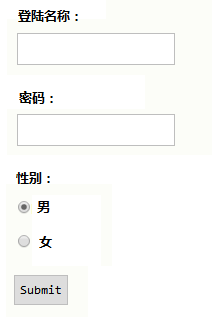 参考答案<form>登陆名称:<br>	<input type="text" name="loginname">	<br>	密码:<br>	<input type="text" name="password">	性别：	<input type="radio" name="sex" value="male" checked>男	<br>	<input type="radio" name="sex" value="female">女	<br><br>	<input type="submit" value="Submit"></form>形考任务七（1）讨论模版的使用要点。	1）包括网页中应用模板的方法网页模板只是构建一个完整的页面框架，使用过程中，内容是可以随意替换的。第一种应用方式是，直接上网下载模板，使用专门的软件工具打开，保持框架不变，更改内容即可。第二种应用方式是，直接在自助建站平台进行网站模板的使用和内容的更改。这种网页模板支持可视化操作，对于模块可以拖动或随意增加，能轻易上手，网页效果也更具有辨识度。2）如何将当前设计好的页面转换为模板文件>>另存为保存类型选模板文件(*.dwt)3）如何使用模板生成多个页面选择“文件”>“新建”，打开“新建文件”对话框，选择“模板”选项卡，从中选择要应用的模板。单击“创建”按钮，即可创建一个应用模板的页面。在模板的相应部分输入内容后，保存为网页即可。（2）如何在网页中应用库1）如何网页中建立库在文档窗口中选择需要保存为库项目的内容，单击资源面板“库”分类中右下角的“新建库项目”按钮，一个新的项目出现在资源面板“库”分类的列表中，预览框中显示预览的效果，还能够给该项目键入新名称。这样，一个库项目就创建好了。2）如何插入库、选择内容转换为库将光标方在网页中需要插入库文档的位置，在资源面板“库”分类中选择需要插入的库项目，直接拖动到光标所在位置即可。新建文件，输入所需内容，选择希望作为库使用的一部分（或全部），打开Library面板，拖拉选择的部分到该面板中，定义名称。3）如何将库内容插入多个文档编辑网页时，打开Library面板，拖拉所需要的库元素到网页中需要的位置，则库元素被加入，将以黄色突出显示。形考任务八HTML 调用js实现多项滑动门选项卡特效。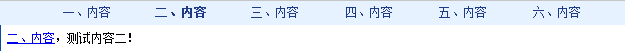 参考代码	<!DOCTYPE html PUBLIC "-//W3C//DTD XHTML 1.0 Transitional//EN" "http://www.w3.org/TR/xhtml1/DTD/xhtml1-transitional.dtd"><html xmlns="http://www.w3.org/1999/xhtml"><head><meta http-equiv="Content-Type" content="text/html; charset=gb2312" /><title> js实现多项滑动门选项卡特效</title> <style media="screen" type="text/css"></style><script type="text/javascript" language="javascript">//<!CDATA[function g(o) { return document.getElementById(o); }function hover_zzjs_net(n) {//如果有N个标签,就将i<=N;for (var i = 1; i <= 6; i++) { g('tab_zzjs_' + i).className = 'nor_zzjs'; g('tab_zzjs_0' + i).className = 'undis_zzjs_net'; } g('tab_zzjs_0' + n).className = 'dis_zzjs_net'; g('tab_zzjs_' + n).className = 'hovertab_zzjs';}//如果要做成点击后再转到请将<li>中的onmouseover 改成 onclick;//]]></script></head><body>你的代码</body></html>参考答案<!DOCTYPE html PUBLIC "-//W3C//DTD XHTML 1.0 Transitional//EN" "http://www.w3.org/TR/xhtml1/DTD/xhtml1-transitional.dtd"><html xmlns="http://www.w3.org/1999/xhtml"><head><meta http-equiv="Content-Type" content="text/html; charset=gb2312" /><title> js实现多项滑动门选项卡特效</title> <style media="screen" type="text/css"></style><script type="text/javascript" language="javascript">//<!CDATA[function g(o) { return document.getElementById(o); }function hover_zzjs_net(n) {//如果有N个标签,就将i<=N;for (var i = 1; i <= 6; i++) { g('tab_zzjs_' + i).className = 'nor_zzjs'; g('tab_zzjs_0' + i).className = 'undis_zzjs_net'; } g('tab_zzjs_0' + n).className = 'dis_zzjs_net'; g('tab_zzjs_' + n).className = 'hovertab_zzjs';}//如果要做成点击后再转到请将<li>中的onmouseover 改成 onclick;//]]></script></head><body><div class="936_zzjs_net">	<div id="tab_zzjs_" class="tab_zzjs_">		<ul>			<li id="tab_zzjs_1" class="hovertab_zzjs" onmouseover="x:hover_zzjs_net(1);">一、内容</li>			<li id="tab_zzjs_2" class="nor_zzjs" onmouseover="i:hover_zzjs_net(2);">二、内容</li>			<li id="tab_zzjs_3" class="nor_zzjs" onmouseover="a:hover_zzjs_net(3);">三、内容</li>			<li id="tab_zzjs_4" class="nor_zzjs" onmouseover="o:hover_zzjs_net(4);">四、内容</li>			<li id="tab_zzjs_5" class="nor_zzjs" onmouseover="g:hover_zzjs_net(5);">五、内容</li>			<li id="tab_zzjs_6" class="nor_zzjs" onmouseover="z:hover_zzjs_net(6);">六、内容</li>	  </ul>		</div>	  	<div class="ctt_zzjs_net">		<div class="dis_zzjs_net" id="tab_zzjs_01">< href="#">一、内容</a>，测试内容一！</div>		<div class="undis_zzjs_net" id="tab_zzjs_02">< href="#">二、内容</a>，测试内容二！</div>		<div class="undis_zzjs_net" id="tab_zzjs_03">< href="#">三、内容</a>，测试内容三！</div>		<div class="undis_zzjs_net" id="tab_zzjs_04">< href="#">四、内容</a>，测试内容四！</div>		<div class="undis_zzjs_net" id="tab_zzjs_05">< href="#">五、内容</a>，测试内容五！</div>		<div class="undis_zzjs_net" id="tab_zzjs_06">< href="#">六、内容</a>，测试内容六！</div>	</div>	</div>	</div></body></html>形考任务九（1）为什么要进行网站的测试？网站测试是为了避免后续因为网站出现的问题而造成的损失。（2）多人协同工作制作一个网站时，最好使用Dreamweaver的什么功能？Check In和Check Out特性。